TUGAS AKHIRGAME 3D ADVENTURE BOY: TEKSTUR DAN LEVEL BUILDING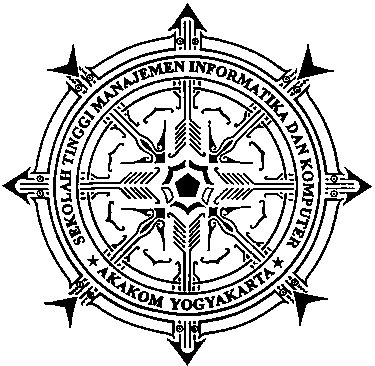 Oleh :AJIB RIDWANNo.Mhs	:	073110042Jurusan	:	Manajemen Informatika Jenjang	:	Diploma Tiga (D3)SEKOLAH TINGGI MANAJEMEN INFORMATIKA DAN KOMPUTERAKAKOMYOGYAKARTA2010